ПОСТАНОВЛЕНИЕ13 марта 2020  года								№  118-2с. ПокровскоеОб утверждении плана работы учебного кабинета Территориальной избирательной комиссии Неклиновского района по обучению кадров избирательных комиссий и других участников избирательного (референдуемного) процесса на 2020 год.В соответствии с п. в ст. 9 Федерального закона от 12.06.2002 № 67- ФЗ «Об основных гарантиях избирательных прав  и права  на участие в референдуме граждан Российской Федерации», Территориальная избирательная комиссия Неклиновского района ПОСТАНОВЛЯЕТ:Утвердить план работы учебного кабинета Территориальной избирательной комиссии Неклиновского района по обучению кадров избирательных комиссий и других участников избирательного (референдуемного) процесса на 2020 год.Разместить настоящее постановление на официальном сайте Территориальной избирательной комиссии Неклиновского района.Контроль за выполнением настоящего постановления возложить к на заместителя председателя территориальной избирательной комиссии Неклиновского района Н.П. КоженкоПредседатель комиссии                                 			    М.Ю. СафоновСекретарь комиссии							    Н.А. ХарченкоТЕРРИТОРИАЛЬНАЯ ИЗБИРАТЕЛЬНАЯ  КОМИССИЯНЕКЛИНОВСКОГО РАЙОНА  РОСТОВСКОЙ  ОБЛАСТИТЕРРИТОРИАЛЬНАЯ ИЗБИРАТЕЛЬНАЯ  КОМИССИЯНЕКЛИНОВСКОГО РАЙОНА  РОСТОВСКОЙ  ОБЛАСТИТЕРРИТОРИАЛЬНАЯ ИЗБИРАТЕЛЬНАЯ  КОМИССИЯНЕКЛИНОВСКОГО РАЙОНА  РОСТОВСКОЙ  ОБЛАСТИ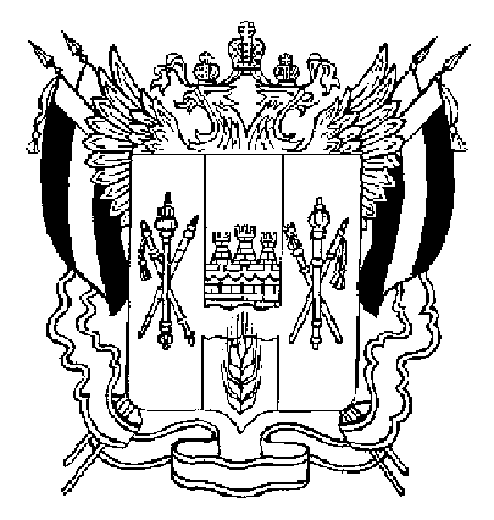 